02/02/2023 16:40BionexoRESULTADO – TOMADA DE PREÇON° 2023101TP33282HEAPAO Instituto de Gestão e Humanização – IGH, entidade de direito privado e sem finslucrativos, classificado como Organização Social, vem tornar público o resultado daTomada de Preços, com a finalidade de adquirir bens, insumos e serviços para o HEAPA -Hospital Estadual de Aparecida de Goiânia, com endereço à Av. Diamante, s/n - St. Condedos Arcos, Aparecida de Goiânia/GO, CEP: 74.969-210.Bionexo do Brasil LtdaRelatório emitido em 02/02/2023 16:39CompradorIGH - HUAPA - HOSPITAL DE URGÊNCIA DE APARECIDA DE GOIÂNIA (11.858.570/0004-86)AV. DIAMANTE, ESQUINA C/ A RUA MUCURI, SN - JARDIM CONDE DOS ARCOS - APARECIDA DE GOIÂNIA, GO CEP:74969-210Relação de Itens (Confirmação)Pedido de Cotação : 264758214COTAÇÃO Nº 33282 - MATERIAL MEDICO - HEAPA JANEIRO/2023Frete PróprioObservações: *PAGAMENTO: Somente a prazo e por meio de depósito em conta PJ do fornecedor. *FRETE: Só serãoaceitas propostas com frete CIF e para entrega no endereço: AV. DIAMANTE, ESQUINA C/ A RUA MUCURI, JARDIM CONDEDOS ARCOS, AP DE GOIÂNIA/GO CEP: 74969210, dia e horário especificado. *CERTIDÕES: As Certidões Municipal,Estadual de Goiás, Federal, FGTS e Trabalhista devem estar regulares desde a data da emissão da proposta até a data dopagamento. *REGULAMENTO: O processo de compras obedecerá ao Regulamento de Compras do IGH, prevalecendo esteem relação a estes termos em caso de divergência.Tipo de Cotação: Cotação NormalFornecedor : Todos os FornecedoresData de Confirmação : TodasFaturamentoMínimoValidade daPropostaCondições dePagamentoFornecedorPrazo de EntregaFrete ObservaçõesA G LIMAGOIÂNIA - GOArtagivan Lima - (62) 99294-2 dias apósconfirmação1R$ 500,000019/01/202330 ddlCIFnull8535LIMA@MEDICALPRINT.COM.BRMais informaçõesProgramaçãode EntregaPreço PreçoUnitário FábricaValorTotalProdutoCódigoFabricanteEmbalagem Fornecedor Comentário JustificativaRent(%) QuantidadeUsuárioPULSEIRATERMICA BRANCA-ADULTO/INFANTILAJUSTAVEL - 200UNIDADES -;1,2 E 5 - NãoDaniellyEvelynPereira DaCruzrespondeu e-mailde homologação.3 E 4 - NãoPULSEIRA DEIDENTIFICAÇÃOBRANCA ADULTO -ROLO C/ 200 UNID.R$R$R$157279-CAIXAA G LIMAnull30 Rolo76,0000 0,00002.280,0000atende acondição de02/02/202316:37MEDICAL PRINT -MEDICAL PRINTpagamento/prazo.PULSEIRA EM TYVEKCOM LACREADESIVO CORAMARELO ->POLIPROPILENO,DESCARTAVEL,ANTI-ALERGICA,MACIA ERESISTENTE, LACRE 25489COM FECHAMENTOAUTO COLANTE,MEDIDA APROX: 24X 2CM, INDICADAPARA CURTA;1,4,5 e 7 - Nãoatende acondição depagamento/prazo.2,3,6 e 8 - Nãorespondeu e-mailde homologação.DaniellyEvelynPereira DaCruzPULSEIRA DEIDENTIFICACAOCOLORIDA -ADULTO/INFANTILMEDICAL PRINT,MEDICAL PRINTR$R$R$480,00002-ROLO/CAIXA A G LIMAnull2000 Unidade0,2400 0,0000-02/02/202316:37DURAÇÃO -AMARELA. -UNIDADEPULSEIRA EM TYVEKCOM LACREADESIVO CORROXO-ESPECIFICAÇÃO:POLIPROPILENO,DESCARTÁVEL,ANTI-ALÉRGICA, MACIA ERESISTENTE, LACRECOM FECHAMENTOAUTO COLANTE,;1,4,5 e 7 - Nãoatende acondição deDaniellyEvelynPereira DaCruzPULSEIRA DEIDENTIFICACAOCOLORIDA -ADULTO/INFANTIL- MEDICAL PRINT,MEDICAL PRINTR$R$R$480,0000348693-ROLO/CAIXA A G LIMAnullpagamento/prazo.,3,6 e 8 - Não2000 Unidade0,2400 0,00002respondeu e-mailde homologação.02/02/202316:37MEDIDA APROX:24X2CM,INDICADAPARA CURTADURAÇÃO CORROXO.TotalParcial:R$4030.03.240,0000https://bionexo.bionexo.com/jsp/RelatPDC/relat_adjudica.jsp1/2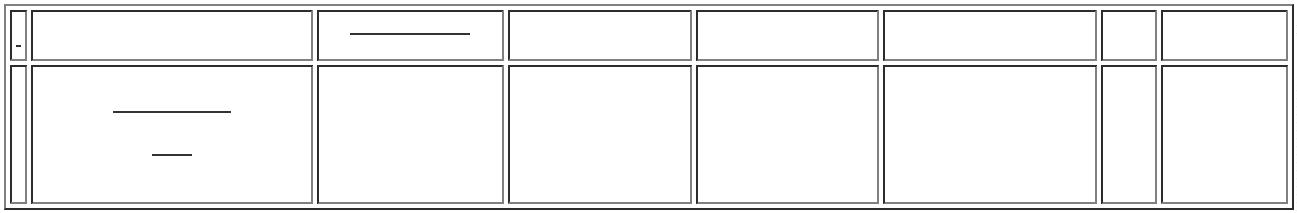 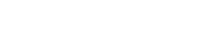 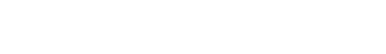 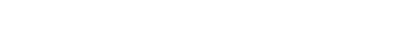 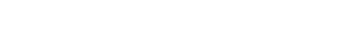 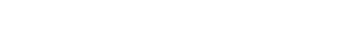 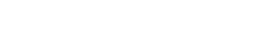 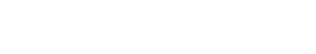 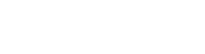 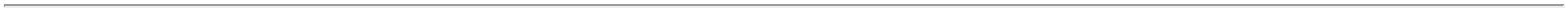 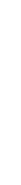 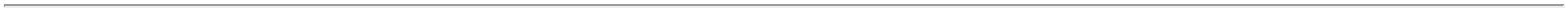 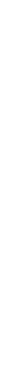 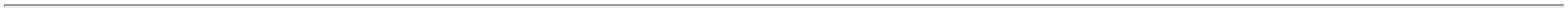 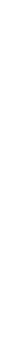 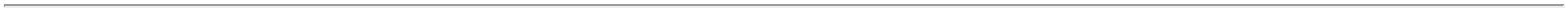 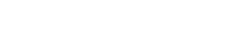 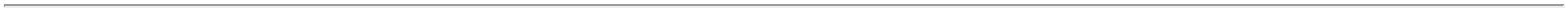 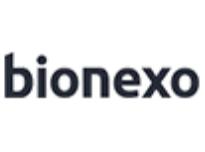 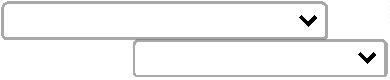 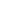 02/02/2023 16:40BionexoTotal de Itens da Cotação: 3Total de Itens Impressos: 3TotalGeral:R$4030.03.240,0000Clique aqui para geração de relatório completo com quebra de páginahttps://bionexo.bionexo.com/jsp/RelatPDC/relat_adjudica.jsp2/2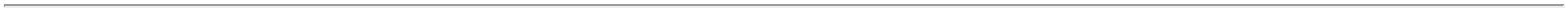 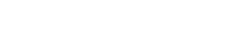 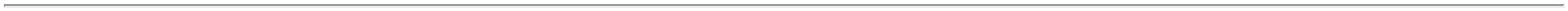 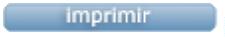 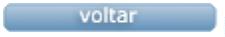 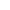 